KÖZBESZERZÉSI DOKUMENTÁCIÓa „Energetikai felújítás  Kincsesbánya TOP 2. eljárás”tárgyú közbeszerzési eljáráshoz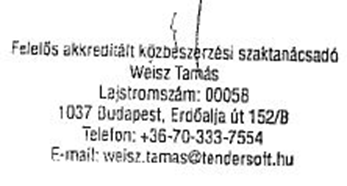 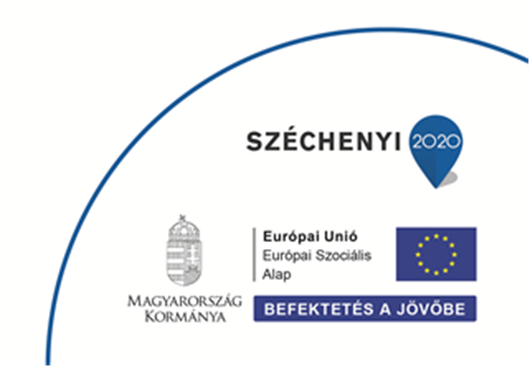 az ajánlat elkészítésével kapcsolatban az ajánlattevők részére szükséges információkról szóló tájékoztatásAZ AJÁNLAT TARTALMA:A Kbt. 66. § (5) bekezdése alapján az ajánlatnak felolvasólapot kell tartalmaznia, amely feltünteti a Kbt. 68. § (4) bekezdése szerinti összes adatot. Az ajánlattevő – az ajánlatkérő által az EKR-ben a közbeszerzési dokumentumok között elektronikus űrlapként létrehozott – elektronikus űrlap formájában köteles az ajánlat részeként kitölteni a felolvasólapot.Az ajánlatnak tartalmaznia kell ajánlattevőnek a Kbt. 66. § (2) bekezdésében foglaltaknak megfelelő kifejezett nyilatkozatát a felhívás feltételeire, a szerződés megkötésére és teljesítésére, valamint a kért ellenszolgáltatásra vonatkozóan.A Kbt. 114. § (2) bekezdése és a Kbt. 67. § (1) bekezdése szerint a gazdasági szereplő ajánlatában köteles a felhívásban előírt kizáró okok fenn nem állása tekintetében nyilatkozatát benyújtani:Ajánlattevőnek ajánlatában - a 321/2015. (X. 30.) Korm. rendelet 17. § (2) bekezdése alapján - egyszerű nyilatkozatot kell benyújtania arról, hogy nem tartozik a felhívásban előírt kizáró okok hatálya alá. A Kbt. 67. § (1) bekezdése szerinti nyilatkozatban az ajánlattevőnek a Kbt. 62. § (1) bekezdés k) pont kb) alpontjára vonatkozóan a külön jogszabályban meghatározottak szerint kell a részletes adatokat megadnia. Ajánlattevő ajánlatában köteles csatolni nyilatkozatát a 321/2015. (X. 30.) Korm. rendelet 17. § (1) bekezdése alapján, melyben a Kbt. 62. § (1) bekezdés k) pont kb) pontját a 8. § i) pont ib) alpontja és a 10. § g) pont gb) alpontjában foglaltak szerint igazolja. A Kbt. 64. § (7) bekezdése alapján az ajánlatban be kell nyújtani az ajánlattevő arra vonatkozó nyilatkozatát, hogy nem vesz igénybe a szerződés teljesítéséhez a Kbt. 62. § (1) bekezdés g)-k), m) és q) pontja szerinti kizáró ok hatálya alá eső alvállalkozót. Az alvállalkozó vonatkozásában az ajánlattevőnek nyilatkozatot kell benyújtania - a 321/2015. (X. 30.) Korm. rendelet 17. § (2) bekezdése alapján - arról, hogy az érintett gazdasági szereplők vonatkozásában nem állnak fenn a felhívásban előírt kizáró okok.Ajánlattevőnek nyilatkoznia kell ajánlatában, hogy vele szemben van-e folyamatban változásbejegyzési eljárás. A 321/2015. (X. 30.) Korm. rendelet 13. §-a alapján, folyamatban lévő változásbejegyzési eljárás esetében az ajánlattevő az ajánlathoz köteles csatolni a cégbírósághoz benyújtott változásbejegyzési kérelmet és az annak érkezéséről a cégbíróság által megküldött igazolást.Közös ajánlattétel esetén az ajánlattételnek meg kell felelnie a Kbt. 35. §-ában foglalt feltételeknek. A meghatalmazásnak ki kell terjednie arra, hogy a közös ajánlattevők képviseletére jogosult gazdasági szereplő adott eljárás tekintetében az EKR-ben elektronikus úton teendő nyilatkozatok megtételekor az egyes közös ajánlattevők képviseletében eljárhat. Közös ajánlattétel esetén csatolni kell a közös ajánlattevők által cégszerűen aláírt közös ajánlattevői megállapodást, amely tartalmazza az alábbiakat:a közös Ajánlatevők nevét;azon ajánlattevőt, aki a közös Ajánlattevőket az eljárás során kizárólagosan képviseli, illetőleg a közös ajánlattevők nevében hatályos jognyilatkozatot tehet;az ajánlat aláírása módjának ismertetését;a szerződéses árból való részesedésük mértékét valamint külön-külön a közös ajánlattevők azon bankszámlaszámait, ahova az elismert teljesítést követően a kifizetés megtörténhet;valamennyi közös Ajánlattevői tag nyilatkozatát arról, hogy egyetemleges felelősséget vállalnak a közbeszerzési eljárás eredményeként megkötendő szerződés szerződésszerű teljesítéséhez szükséges munkák megvalósításáért;az ajánlat benyújtásának napján érvényes és hatályos, és hatálya, teljesítése, alkalmazhatósága vagy végrehajthatósága nem függ felfüggesztő (hatályba léptető), illetve bontó feltételtől.Ajánlattevőnek és alvállalkozójának az alábbi cégokmányokat kell az ajánlathoz csatolni:az ajánlatot aláíró(k) közjegyzői aláírás-hitelesítéssel ellátott címpéldányát vagy a 2006. évi V. törvény 9. § (1) bekezdés szerinti ügyvéd vagy kamarai jogtanácsos által ellenjegyzett aláírás-mintáját, külföldi illetőségű ajánlattevő esetén az ennek megfeleltethető dokumentumot (amennyiben ilyen dokumentum az adott országban nem ismert, teljes bizonyító erejű magánokiratba vagy ügyvéd/közjegyző előtt tett okiratba foglalt aláírás-minta);a cégkivonatban nem szereplő kötelezettségvállaló(k) esetében a cégjegyzésre jogosult személytől származó, az ajánlat aláírására vonatkozó (a meghatalmazó és a meghatalmazott aláírását is tartalmazó) írásos meghatalmazást.Ajánlattevő a közbeszerzési dokumentumok részét képező árazatlan költségvetési kiírást köteles ajánlatához csatolni teljes egészében beárazva és cégszerűen aláírva. A költségvetés tételeiben az ajánlattevők az Ajánlatkérő hozzájárulása nélkül nem módosíthatnak, tételeket nem hagyhatnak el, továbbá tételeket nem tehetnek hozzá. A tételes beárazott költségvetésben az árat úgy kell kalkulálni és megajánlani, hogy az minden, a közbeszerzési dokumentumok szerinti költséget tartalmazzon. Az ajánlati árnak tartalmaznia kell mindazokat a költségeket, melyek az ajánlat tárgyának eredményfelelős megvalósításához szükségesek.Az ajánlatnak tartalmaznia kell a felhívásban és a közbeszerzési dokumentumokban külön ki nem emelt egyéb nyilatkozatokat, igazolásokat és más dokumentumokat, melyeket a Kbt. kötelezően előír.Az EKR-ben továbbított dokumentumokkal, az EKR-ben elektronikus úton megtett nyilatkozatokkal szemben támasztott követelményekkel kapcsolatban az elektronikus közbeszerzés részletes szabályairól szóló 424/2017. (XII. 19.) Korm. rendelet rendelkezéseit kell alkalmazni, melyek közül az Ajánlatkérő az alábbiakra kívánja felhívni az Ajánlattevők figyelmét: Az ajánlatkérő és a gazdasági szereplők között a közbeszerzési eljárással kapcsolatos, a Kbt.-ben vagy végrehajtási rendeletében szabályozott írásbeli kommunikáció - ha a 424/2017. (XII. 19.) Korm. rendeletből más nem következik - elektronikus úton, az EKR-ben történik.A Kbt. 41. § (2)-(3) és (5) bekezdése csak abban az esetben alkalmazandó, ha az elektronikus úton történő kapcsolattartás a 424/2017. (XII. 19.) Korm. rendeletben foglaltak szerint nem kötelező. Ahol a Kbt. kifejezetten faxon vagy elektronikus úton történő kapcsolattartási módot ír elő, a faxon történő kapcsolattartás csak akkor alkalmazható, ha az elektronikus úton történő kapcsolattartás a 424/2017. (XII. 19.) Korm. rendeletben foglaltak szerint nem kötelező.Ahol a Kbt. vagy annak felhatalmazása alapján megalkotott jogszabály alapján az ajánlatkérő a közbeszerzési eljárás során valamely dokumentum benyújtását írja elő, a dokumentum benyújtható az EKR-ben kitöltött elektronikus űrlap alkalmazásával, vagy - amennyiben az adott dokumentumra a nyilatkozattétel nyelvén elektronikus űrlap nem áll rendelkezésre - a papíralapú dokumentum egyszerű elektronikus másolata formájában. Amennyiben az EKR-ben az adott dokumentumra vonatkozó elektronikus űrlap a nyilatkozattétel nyelvén nem áll rendelkezésre, a nyilatkozat csatolható az EKR-ben legalább fokozott biztonságú elektronikus aláírással ellátott dokumentumként is, az ajánlatkérő nem követeli meg elektronikus aláírás alkalmazását.Amennyiben valamely nyilatkozatminta az EKR-ben elektronikus űrlapként a nyilatkozat megtételének nyelvén rendelkezésre áll, a nyilatkozatot az elektronikus űrlap kitöltése útján kell az ajánlat részeként megtenni. Ha az adott nyilatkozatra az EKR-ben elektronikus űrlap áll rendelkezésre, azt akkor is ki kell tölteni, ha az ajánlatkérő az adott nyilatkozat más nyelven történő benyújtását is lehetővé teszi az ajánlatban, és az ajánlattevő eltérő nyelvű nyilatkozatot csatol a rendszerben. Ebben az esetben, ha az elektronikus űrlap magyar nyelven kerül kitöltésre, azt a csatolt nyilatkozat felelős fordításának kell tekinteni.Ahol a Kbt. vagy annak végrehajtási rendelete közjegyző vagy szakmai, illetve gazdasági kamara által hitelesített nyilatkozat benyújtását írja elő, a dokumentum benyújtható a papír alapon hitelesített dokumentum egyszerű elektronikus másolataként vagy olyan formában is, ahol a papír alapon vagy legalább fokozott biztonságú elektronikus aláírással elektronikus úton megtett nyilatkozatot közjegyző vagy szakmai, illetve gazdasági kamara - legalább fokozott biztonságú elektronikus aláírással vagy bélyegzővel - elektronikusan látta el hitelesítéssel.Amennyiben bármely, az ajánlathoz csatolt okirat, igazolás, nyilatkozat, stb. nem magyar nyelven kerül kiállításra, úgy azt az ajánlattevő magyar nyelvű fordításban is köteles becsatolni. A Kbt. 47. § (2) bekezdése alapján Ajánlatkérő a nem magyar nyelven benyújtott dokumentumok ajánlattevő általi felelős fordítását is elfogadja. A fordítás tartalmának helyességéért az ajánlattevő felel.Ajánlattevő a Kbt. 44. § (1) bekezdésében foglaltak értelmében az ajánlatában, hiánypótlásban, valamint a Kbt. 72. § szerinti indokolásban elkülönített módon elhelyezett, üzleti titkot (ideértve a védett ismeretet is) (Ptk. 2:47. §) tartalmazó iratok nyilvánosságra hozatalát megtilthatja. Az üzleti titkot tartalmazó irat kizárólag olyan információkat tartalmazhat, amelyek nyilvánosságra hozatala a gazdasági szereplő üzleti tevékenysége szempontjából aránytalan sérelmet okozna. A gazdasági szereplő az üzleti titkot tartalmazó, elkülönített irathoz indokolást köteles csatolni, amelyben részletesen alátámasztja, hogy az adott információ vagy adat nyilvánosságra hozatala miért és milyen módon okozna számára aránytalan sérelmet. A gazdasági szereplő által adott indokolás nem megfelelő, amennyiben az általánosság szintjén kerül megfogalmazásra. A gazdasági szereplő a Kbt. 44. §-ának alkalmazása során az üzleti titkot tartalmazó dokumentum elkülönített elhelyezésére az EKR-ben erre szolgáló funkciót alkalmazza.13. 	Az ajánlatok értékelési szempontja [a Kbt. 76. § (2) bekezdés]:Ajánlatkérő tárgyi közbeszerzési eljárás esetében a benyújtott ajánlatokat a Kbt. 76. § (2) bekezdés c) pontjában rögzítetteknek megfelelően a legjobb ár-érték arány elve alapján értékeli az alábbiak szerint:Az ajánlatok értékelése:Az ajánlatok egyes értékelési szempontok szerinti tartalmi elemeinek értékelése során adható pontszám alsó határa 0, felső határa 10, valamennyi szempont esetén. Az Ajánlatkérő az egyes értékelési szempontokra adható pontszámokat kettő tizedes jegyig határozza meg, a kerekítés matematikai szabályai szerint. Ha e módszer alkalmazásával tört pontértékek keletkeznek, akkor azokat az általános szabályoknak megfelelően két tizedes jegyre kell kerekíteni (ehhez Ajánlatkérő Microsoft Excel programot fog használni a pontszámítás során).Az értékelés módszere az 1. résszempont esetében: Ezen értékelési szempont esetén az összehasonlítás alapját az ajánlattevő által megajánlott nettó ajánlati árnak a mértéke képezi. Ezen értékelési szempont esetén a legalacsonyabb összegű nettó ajánlati árat tartalmazó (legkedvezőbb) ajánlat kapja a maximális bírálati pontszámot, a többi ajánlat bírálati pontszáma ehhez viszonyítva fordítottan arányosítás módszerével kerül meghatározásra. P = (Alegjobb / Avizsgált) x (Pmax – Pmin) + Pminahol: P: a vizsgált ajánlati elem adott szempontra vonatkozó pontszámaPmax: a pontskála felső határaPmin: a pontskála alsó határaAlegjobb: a legelőnyösebb ajánlat tartalmi elemeAvizsgált: a vizsgált ajánlat tartalmi elemeAz értékelés alapját az ajánlati ár nettó összege képezi, melynek alapja az ajánlattételi dokumentáció mellékleteként kiadott árazatlan költségvetés teljes körűen beárazva.Az értékelés módszere a 2. résszempont esetében: P = (Avizsgált/ Alegjobb)x (Pmax– Pmin) + Pminahol:P: a vizsgált ajánlati elem adott szempontra vonatkozó pontszámaPmax: a pontskála felső határaPmin: a pontskála alsó határaAlegjobb: a legelőnyösebb ajánlat tartalmi elemeAvizsgált: a vizsgált ajánlat tartalmi elemeAjánlatkérő a 2. értékelési részszempont vonatkozásában felhívja az Ajánlattevők figyelmét, hogy a Kbt. 77. § (1) bekezdése alapján a jótállás időtartamának minimális mértéke 24 hónap.A minimális mértéket el nem érő megajánlás az ajánlat érvénytelenségét eredményezi a Kbt. 73. § (1) bekezdés e) pontja alapján!Ajánlatkérő rögzíti, hogy a jótállás vonatkozásában megajánlott 60 hónapos időtartam esetén, illetve az annál még kedvezőbb (magasabb) vállalásokra egyaránt a ponthatár felső határával azonos számú pontot ad az értékelés során.A fenti módszer alapján kiszámított pontszámok a súlyszámmal megszorzásra, majd összeadásra kerülnek.A legtöbb pontot elérő ajánlat minősül a legjobb ár-érték arányú ajánlatnak.Ha több ajánlatnak azonos a fentiek szerint kiszámított összpontszáma, az az ajánlat minősül a legkedvezőbbnek, amely a nem egyenlő értékelési pontszámot kapott értékelési szempontok közül a legmagasabb súlyszámú értékelési szempontra nagyobb értékelési pontszámot kapott. Az Ajánlatkérő jogosult közjegyző jelenlétében sorsolást tartani, ha a legkedvezőbb ajánlat e módszerrel sem határozható meg. TOVÁBBI INFORMÁCIÓKAjánlatkérő nevében eljáró felelős akkreditált közbeszerzési szaktanácsadó:Neve: Weisz Tamás Levelezési címe: 1061 Budapest, Andrássy út 10. 3. em. 308. E-mail címe: weisz.tamas@tendersoft.hu Lajstromszáma: 00058Azon szervezetek (hatóságok) neve és címe, amelyektől a környezetvédelmi, szociális és munkajogi követelményekről tájékoztatás kérhető:Országos Tisztifőorvosi HivatalSzékhely: 1097 Budapest, Albert Flórián út 2-6.Levelezési cím: 1437 Budapest, Pf. 839.Tel.: +36-1-476-1100Fax: +36-1-476-1390Honlap: www.antsz.huKormányhivatal Foglalkoztatási Főosztályának Munkavédelmi Ellenőrzési OsztályaA területileg illetékes szerv a www.ommf.hu internetes oldal, elérhetőség/Munkavédelmi felügyelőségek menüpont alatt található.Székhely: 1036 Budapest, Váradi u. 15.Levelezési cím: 1438 Budapest Pf. 520.Tel.: +36-1- 216-2901, +36-1- 323-3600Fax: +36-1- 323-3602 Honlap: www.ommf.huMagyar Bányászati és Földtani HivatalSzékhely: 1145 Bp, Columbus u.17-23. Levelezési cím: 1590 Bp, Pf. 95.Tel.: +36-1-301-2900Fax: +36-1-301-2903Honlap: www.mbfh.huNemzeti Adó- és VámhivatalSzékhely: 1054 Budapest, Széchenyi u. 2.Tel.: +36-1-428-5100 (kék szám:+36-40-42-42-42)Fax: +36-1-428-5382A területileg illetékes regionális igazgatóságok elérhetősége a www.nav.gov.hu internet-címen található.Egyenlő Bánásmód HatóságSzékhely: 1013 Budapest, Krisztina krt. 39/B.Tel.: +36-1-795-2975 (zöldszám: +36-80-203-939)Fax: +36-1-795-0760Postafiók: 1539 Budapest, Pf. 672e-mail: ebh@egyenlobanasmod.huEBH Hatósági és Jogi FőosztályElőzetes telefonos bejelentkezés: +36-1-795-2975, hétfő 9.00-16.00Honlap: http://www.egyenlobanasmod.huOrszágos Környezetvédelmi és Természetvédelmi FőfelügyelőségSzékhely: 1016 Budapest, Mészáros u. 58/a.Levelezési cím: 1539 Budapest, Pf.: 675.Tel.: +36-1-224-9100Fax: +36-1-224-9163Honlap: http://www.orszagoszoldhatosag.gov.hu/ Földművelésügyi MinisztériumSzékhely: 1055 Budapest, Kossuth Lajos tér 11. Tel.: +36-1-795-2000Fax: +36-1-795-0200E-mail: info@fm.gov.hu   Emberi Erőforrások MinisztériumaSzociális Ügyekért és Társadalmi Felzárkózásért Felelős ÁllamtitkárságSzékhely: 1055 Budapest, Szalay utca 10-14.Tel.: +36-1-795-1200 E-mail: info@emmi.gov.hu az ajánlat részeként benyújtandó igazolások, nyilatkozatok jegyzékEAz ajánlatkérő ÁLTAL ajánlott igazolás- és nyilatkozatminták1. számú mellékletA kizáró okokra vonatkozó nyilatkozat „Energetikai felújítás Kincsesbánya TOP 2. eljárás”tárgyú közbeszerzési eljárás vonatkozásábanAlulírott …………………….., mint a ………………… ajánlattevő (székhely: ………………) ……………. (képviseleti jogkör/titulus megnevezése) az eljárást megindító felhívásban és a kapcsolódó dokumentációban foglalt valamennyi formai és tartalmi követelmény, utasítás, kikötés és műszaki leírás gondos áttekintése utánaz alábbi nyilatkozatot tesszük:Nem állnak fenn velünk szemben a közbeszerzésekről szóló 2015. évi CXLIII. törvény 62. § (1) bekezdés g)-k), m) és q) pontja szerinti kizáró okok.Kelt: Hely, év/hónap/nap2. számú mellékletA Kbt. 67. § (4) bekezdése és a 321/2015. (X. 30.) Korm. rendelet 17. § (2) bekezdése szerinti nyilatkozat „Energetikai felújítás Kincsesbánya TOP 2. eljárás” tárgyú közbeszerzési eljárás Alulírott …………………….., mint a ………………… ajánlattevő (székhely: ………………) ……………. (képviseleti jogkör/titulus megnevezése) az eljárást megindító felhívásban és a kapcsolódó dokumentációban foglalt valamennyi formai és tartalmi követelmény, utasítás, kikötés és műszaki leírás gondos áttekintése utánaz alábbi nyilatkozatot tesszük:Kijelentjük, hogy a szerződés teljesítéséhez nem veszünk igénybe a közbeszerzésekről szóló 2015. évi CXLIII. törvény 62. § (1) bekezdés g)-k), m) és q) pontja szerinti kizáró okok hatálya alá eső alvállalkozót.Kelt: Hely, év/hónap/napÉrtékelési szempontokSúlyszám1. Egyösszegű ajánlati ár (nettó forint)702. Jótállás vállalt időtartama (min. 24 hónap, max. 60 hónap)30TartalomjegyzékOldalszámFelolvasólap (az ajánlatkérő által az EKR-ben a közbeszerzési dokumentumok között elektronikus űrlapként létrehozott minta elektronikus űrlap formájában történő kitöltésével)Ajánlati nyilatkozat a Kbt. 66. § (2) bekezdése alapján (az ajánlatkérő által az EKR-ben a közbeszerzési dokumentumok között elektronikus űrlapként létrehozott minta elektronikus űrlap formájában történő kitöltésével)Ajánlattevő(k) nyilatkozata(i) a kizáró okok tekintetében a Kbt. 114. § (2) bekezdése és a Kbt. 67. § (1) bekezdése, valamint a 321/2015. (X. 30.) Korm. rendelet 17. § (2) bekezdése alapján (1. számú melléklet)Ajánlattevő(k) nyilatkozata(i) a Kbt. 62. § (1) bekezdés kb) pontja pontja tekintetében (az ajánlatkérő által az EKR-ben a közbeszerzési dokumentumok között elektronikus űrlapként létrehozott minta elektronikus űrlap formájában történő kitöltésével)Ajánlattevő(k) nyilatkozata(i) a Kbt. 67. § (4) bekezdése és a 321/2015. (X. 30.) Korm. rendelet 17. § (2) bekezdése szerint (2. számú melléklet)Ajánlattevő nyilatkozata, hogy vele szemben nincsen folyamatban változásbejegyzési eljárás (az ajánlatkérő által az EKR-ben a közbeszerzési dokumentumok között elektronikus űrlapként létrehozott minta elektronikus űrlap formájában történő kitöltésével)Ajánlatot aláíró(k) aláírási címpéldánya, vagy a 2006. évi V. törvény 9. § (1) bekezdés szerinti aláírási-mintájaA cégkivonatban nem szereplő kötelezettségvállaló(k) esetében a cégjegyzésre jogosult személytől származó, az ajánlat aláírására vonatkozó (a meghatalmazó és a meghatalmazott aláírását is tartalmazó) írásos meghatalmazás - OpcionálisBeárazott költségvetési kiírás Közös ajánlattevők jelen közbeszerzési eljárásra tekintettel aláírt hatályos (konzorciális) szerződése (közös ajánlattétel esetén) - OpcionálisAjánlattevő üzleti titokkal kapcsolatos indoklása a Kbt. 44. § szerint – Opcionális………………………………cégszerű aláírás………………………………cégszerű aláírás